    IZJAVA O NEOPRAVLJANJU PRAKTIČEGA USPOSABLJANJA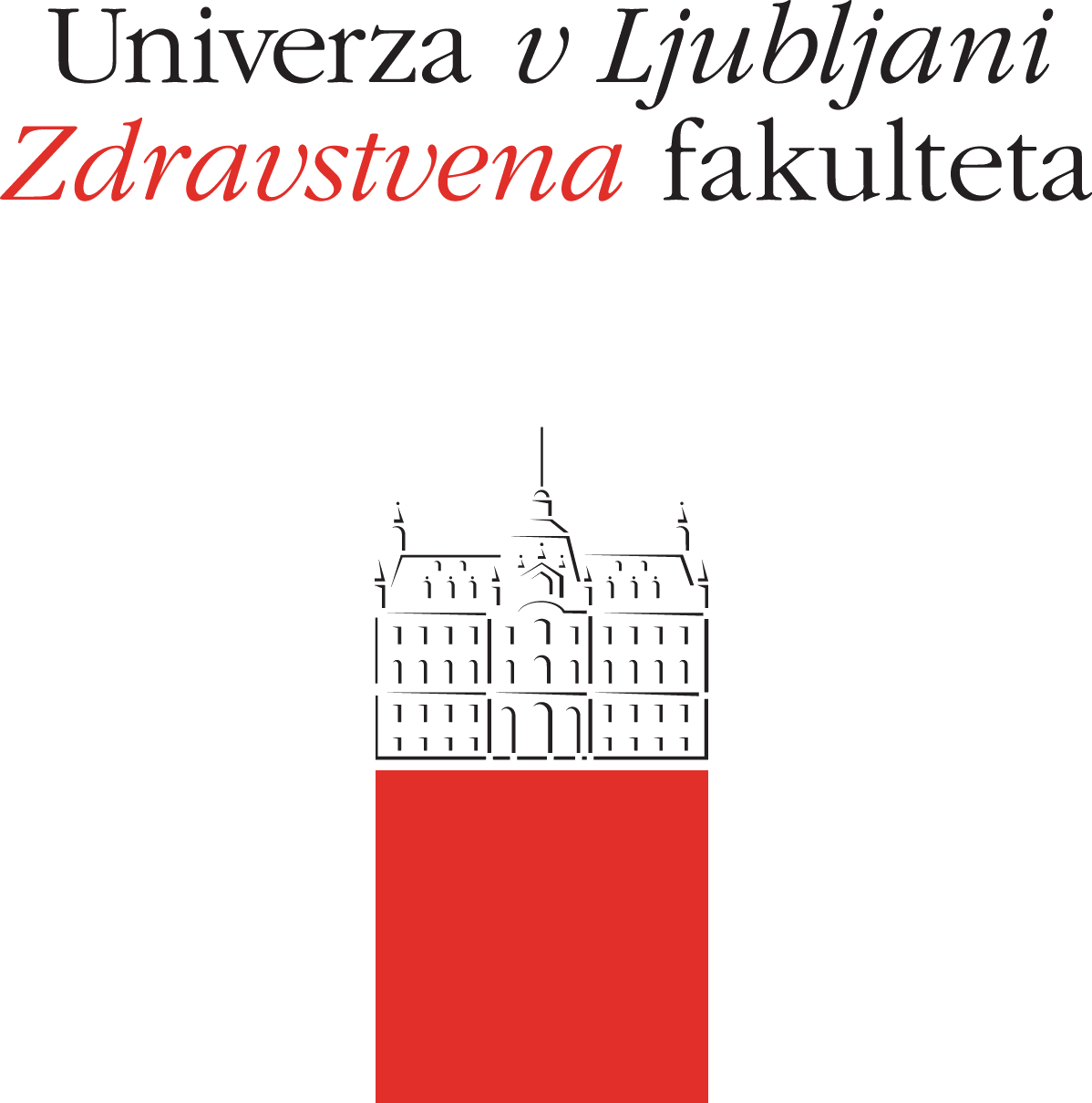 PODATKI O ŠTUDENTUIme in priimek:_____________________________       Vpisna številka:_________________________Študijska smer:_________________________        Stopnja (ustrezno obkroži): 1. stopnja   2. stopnjaNaslov:_____________________________________________________________________________GSM:_______________________________ e-pošta:________________________________________Izjavljam, da v študijskem letu 2019/2020 ne bom vključen/a v praktično usposabljanje (vaje, ekskurzije, praktično delo), zato ne bom plačal/a prispevka za zavarovanje za primer poškodbe pri delu in poklicne bolezni.Datum:_______________________                        Podpis:__________________________________Datum prejema izjave v Službi za študijske zadeve Datum:_______________________               Podpis strokovne delavke:________________________